       Štefanova ulica 2, 1501 Ljubljana	T: 01 428 40 00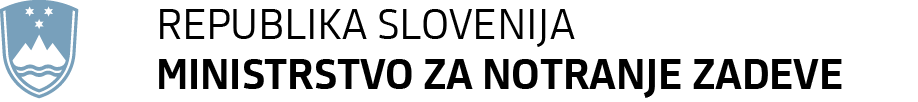 	F: 01 428 47 33 	E: gp.mnz@gov.si	www.mnz.gov.siNa podlagi šestega odstavka 21. člena Zakona o Vladi Republike Slovenije (Uradni list RS, št. 24/05 – uradno prečiščeno besedilo, 109/08, 38/10-ZUKN, 8/12, 21/13, 47/13- ZDU-1G, 65/14 in 55/17) je Vlada RS na ..... seji dne.........sprejela naslednji SKLEPVlada Republike Slovenije se je seznanila s poročilom o delu Nacionalne kontaktne točke Republike Slovenije v Evropski migracijski mreži za leto 2017 in 2018.Številka:V Ljubljani, dne Stojan Tramtegeneralni sekretar Priloge:Poročilo o delu Nacionalne kontaktne točke Republike Slovenije v Evropski migracijski mreži za leti 2017 in 2018.Prejmejo:-     Urad vlade za komuniciranje,-	Ministrstvo za delo, družino, socialne zadeve in enake možnosti,-	Ministrstvo za zunanje zadeve,-	Ministrstvo za notranje zadeve,Urad Vlade Republike Slovenije za oskrbo in integracijo migrantov,Policija.POROČILO O DELU NACIONALNE KONTAKTNE TOČKE REPUBLIKE SLOVENIJEV EVROPSKI MIGRACIJSKI MREŽI ZA LETI 2017 IN 2018UVODEvropska migracijska mreža (angl. European Migration Network, v nadaljevanju EMN) deluje od leta 2008 z namenom zagotavljanja najnovejših, zanesljivih in primerljivih informacij s področja migracij in azila, ki se večinoma nanašajo na urejanje področja državljanov tretjih držav v in zunaj EU. V sodelovanju z drugimi pristojnimi organi EU prispeva k oblikovanju kazalnikov in meril, ki izboljšujejo usklajenost informacij in so v pomoč pri razvoju Skupnosti, usklajuje informacije in sodeluje z drugimi ustreznimi evropskimi in mednarodnimi organi. EMN zagotavlja, da so njene dejavnosti v skladu z ustreznimi instrumenti in strukturami Skupnosti na področju migracij in azila. Z objavo različnih dokumentov (študije, poročile, analize itd.) se EMN predstavlja oblikovalcem politik in drugim strokovnjakom, raziskovalcem in drugim na evropski in državni ravni ter obvešča širšo javnost o svojih ciljih, nalogah in aktivnostih. Od leta 2008 dalje je EMN objavila več kot 5500 dokumentov, v katerih obravnava različne vidike migracij in azila. Področja obravnave so npr. izzivi na področju upravljanja nekontroliranih migracijskih tokov, politika vračanja in ponovnega vključevanja državljanov tretjih držav, čezmejno policijsko sodelovanje in Schengen, preprečevanje trgovine z ljudmi in tihotapljenja, ureditev na področju vizumske politike, zagotavljanje mednarodne zaščite in zaščite ranljivih skupin, kot so mladostniki brez spremstva, izvajanje integracijskih programov, ureditev področja zakonitih migracij itd. Večina dokumentov EMN, razen če za to ne obstajajo posebni razlogi (npr. varnostni itd.), je dostopna na uradni spletni strani EMN (https://ec.europa.eu/home-affairs/what-we-do/networks/european_migration_network_en) in na uradni domači spletni strani SI NKT EMN (http://emm.si/).EMN sestavljajo Evropska komisija, predstavniki držav članic in Norveška kot opazovalka v obliki nacionalnih kontaktnih točk (v nadaljevanju NKT). Poleg NKT-jev mrežo sestavljajo tudi usmerjevalni odbor EMN in delovne skupine, ki pokrivajo različna področja EMN, in sicer: delovna skupina za vračanje in ponovno vključevanje (angl. Return Expert Group; v nadaljevanju REG), delovna za komunikacijsko strategijo, pripravo in objavo EMN dokumentov (angl. Communication and Dissemination Working Group; v nadaljevanju CDWG), strokovna delovna skupina za pripravo specifikacij študij EMN, delovna skupina za slovar EMN, delovna skupina za statistiko, delovna skupina za pripravo letnega poročila EMN, platforma »osebe brez priznanega statusa« in nova delovna skupina za informiranje EMN za področje preprečevanja tihotapljenja. EMN pri svojem delu sodeluje z različnimi akterji oziroma partnerji, kot so Evropski parlament, agencije EU (FRONTEX, EASO, FRA, EUROSTAT), institucije EU (Skupni raziskovalni center Evropske komisije (JRC), odbori EU itd.), predstavniki nevladnih organov, mednarodnih organizacij in raziskovalnih institucij (IOM, UNHCR, ICMPD itd.). V skladu z Odločbo Sveta o ustanovitvi Evropske migracijske mreže iz leta 2008 (angl. Council Decision on establishment of the European Migration Network (2008/381/ES) (v nadaljevanju: Odločba EMN iz leta 2008) posamezna nacionalna kontaktna točka izvaja naloge na državni ravni, zlasti: pripravlja nacionalna poročila o razmerah na področju migracij in azila, ki vključujejo razvoj politik in statistične podatke; v okviru letnega programa aktivnosti v skladu s skupnimi specifikacijami pripravlja raziskave oziroma študije na državni ravni o posebnih vprašanjih, povezanih z migracijami in azilom; v sistem izmenjave informacij (t. i. mehanizem AHQ), ki ga uporablja EMN, prispeva nacionalne informacije; krepi sposobnost izdajanja priložnostnih zahtev in hitrega odziva na takšne zahteve drugih nacionalnih kontaktnih točk; aktivnosti izvaja v okviru vzpostavljene nacionalne migracijske mreže. Usmerjevalni odbor EMN sestavljajo Evropska komisija in predstavniki držav članic EMN. 1. Pravna podlaga za delovanje in financiranje Evropske migracijske mreže14. maja 2008 je bila sprejeta odločba o EMN, ki je pravna podlaga za sodelovanje držav članic v EMN in zagotavlja finančna sredstva za njeno delovanje. Pred tem je od leta 2003 EMN delovala kot pilotni projekt, namenjen zbiranju, izmenjavi in analizi podatkov o migracijah in azilu. Okvir za delovanje EMN in držav članic oziroma NKT-jev sta sprejeti večletni delovni program EMN in proračun, ki ga vsaki dve leti sprejmeta Evropska komisija in usmerjevalni odbor EMN. Program določa pristojnosti, aktivnosti in naloge posameznih akterjev EMN (Evropska komisija, države članice, NKT-ji itd.), aktivnosti in naloge posameznih delovnih skupin EMN, porazdelitev finančnih sredstev in sodelovanje s partnerji EMN.  V skladu s 7. točko 6. člena odločbe EMN iz leta 2008 mora Evropska komisija vsem državam članicam omogočiti črpanje sredstev iz evropskega sklada za azil, migracijo in integracijo, v katerem je EMN samostojni portfelj (angl. Asylum, Migration and Integration Fund; v nadaljevanju AMIF-EMN). Pri delitvi evropskih sredstev upošteva različna merila, med drugim letni delovni program EMN, posebnosti nacionalnih migracijskih politik, demografsko stanje, višino BDP in povprečno višino plače v posamezni državi. V skladu z navedenim Evropska komisija določi spodnjo in zgornjo mejo sredstev, ki jih lahko dodeli posamezni državi članici. Dejanska višina dodeljenih sredstev je odvisna od delovnega načrta posamezne NKT in potrebnih sredstev za njegovo izvajanje, ki jih NKT opredelijo v zahtevku za sofinanciranje. Večletni delovni program EMN za obdobje 2017–2018 je delež sofinanciranja zvišal, in sicer po novem lahko do 95 odstotkov evropskih sredstev prispeva Evropska komisija, preostali delež, ki ga določi država članica v prošnji za sofinanciranje, pa gre iz proračuna članice. Enak delež sofinanciranja, in sicer do 95 odstotkov, je predviden tudi v novem proračunu za izvajanje večletnega delovnega programa EMN 2019–2020. 2. Slovenska nacionalna kontaktna točka in sodelovanje Republike Slovenije v Evropski migracijski mrežiV skladu s sprejeto odločbo EMN je od leta 2008 sodelovanje držav članic obvezujoče. Zato je Vlada Republike Slovenije s sklepom št. 21400-3/2008/3 z dne 26. junija 2008 imenovala nacionalno kontaktno točko za sodelovanje Republike Slovenije v EMN (v nadaljevanju SI NKT). V prvem letu sodelovanja je bilo ugotovljeno, da struktura članstva SI NKT ne ustreza obsegu in pristojnostim za nemoteno izvajanje nalog EMN, zato je Vlada Republike Slovenije s sklepom št. 21400-3/2009/3 z dne 28. maja 2009 spremenila članstvo SI NKT. Vse od leta 2010 se je zaradi kadrovskih sprememb na Ministrstvu za notranje zadeve (v nadaljnjem besedilu: MNZ) struktura članstva SI NKT večkrat spreminjala. Zadnjo spremembo je zaradi povečanja obsega dela in aktivnosti v EMN Vlada Republike Slovenije potrdila s sklepom št. 21400-2/2014/3 z dne 27. marca 2014. SI NKT zdaj sestavlja deset članov, in sicer nacionalna koordinatorka, namestnica nacionalne koordinatorke in šest članov, ki so vsi uslužbenci MNZ (Direktorat za upravne notranje zadeve, migracijo in naturalizacijo, Policija, Služba za evropske zadeve in mednarodno sodelovanje, Služba za evropska sredstva), ter po en predstavnik Ministrstva za delo, družino, socialne zadeve in enake možnosti (v nadaljnjem besedilu: MDDSZEM) in Ministrstva za zunanje zadeve (v nadaljnjem besedilu: MZZ). V izvajanje aktivnosti EMN so aktivno vključeni štirje člani SI NKT, drugi člani, skupaj z drugimi pristojnimi strokovnjaki, pa sodelujejo občasno oziroma v skladu s potrebami. V skladu s sprejetim delovnim programom EMN posamezna NKT pripravi državni načrt aktivnosti, ki ga skupaj z zahtevkom za sofinanciranje potrdi Evropska komisija in podpiše država članica v obliki krovne pogodbe (t. i. Grant Agreement). Predstavniki SI NKT in posamezni strokovnjaki se redno udeležujejo zasedanj usmerjevalnega odbora, NKT, delovne skupine REG, delovne skupine CDWG, v skladu s prednostnimi nalogami pa tudi delovnih skupin za pripravo študij EMN in izvajajo druge aktivnosti in naloge, določene na podlagi državnega delovnega načrta, ki je usklajen z delovnim programom EMN. 3. Dejavnosti slovenske nacionalne kontaktne točke v obdobju 2017–2018Glede EMN so se v poročevalskem obdobju zgodile številne spremembe (strukturne, obseg delovanja, financiranja itd.), ki se jim je prilagajal tudi SI NKT v skladu z delovnim načrtom aktivnosti. V poročevalskem letu je SI NKT opravila večino rednih nalog in aktivnosti, ki izhajajo iz delovnega programa EMN za obdobje 2017–2018, in aktivnosti za pripravo delovnega načrta za leti 2019 in 2020. V nadaljevanju poročila bomo izpostavili le najpomembnejše. 3.1 Letno poročilo o napredku na področju migracij in mednarodne zaščite za leti 2016 in 2017 SI NKT je v poročevalskem obdobju pripravila redno letno poročilo o zakonodajnih spremembah in napredku na področju migracijske in azilne politike v Sloveniji za leti 2016 in 2017, v katerem je sodelovalo več organov, pristojnih za področje migracij v Sloveniji, in sicer MNZ, Policija, MZZ, MDDSEZ, MGR, Urad Vlade Republike Slovenije za oskrbo in integracijo migrantov itd. Na podlagi zbranih nacionalnih poročil držav članic in Norveške je Evropska komisija pripravila skupno poročilo EMN za leti 2016 in 2017. Slovenski nacionalni poročili za leti 2016 in 2017 sta vsebovali podrobne podatke o spremembah in stanju na področju mednarodne zaščite, obravnave mladoletnikov brez spremstva, integracije tujcev, zakonitih in nedovoljenih migracijah, politike vračanja tujcev, trgovine z ljudmi, mejnega sodelovanja, vizumske politike ter migracij in razvoja. Poročili sta vsebovali tudi statistične podatke za posamezna področja in aktivnosti slovenskih strokovnjakov v agencijah EU (EASO, FRONTEX, FRA). Poleg poročila je SI NKT pripravila tudi poročilo o izvajanju evropskih in mednarodnih projektov (twinning itd.) ter novostih na področju zakonodajne in institucionalne ureditve v Republiki Sloveniji.  3.2 Študije o EMN v letih 2017 in 2018V letu 2017 je večletni delovni program EMN predvidel izdelavo štirih študij o EMN. Dve študiji sta bili izdelani v letu 2017, dve pa v prvi polovici leta 2018. Usmerjevalni odbor EMN je zaradi dodatnih aktivnosti NKT-jev v zvezi z vzpostavljanjem sistema za informiranje s področja vračanja in ponovnega vključevanja IRMA sprejel odločitev, da rok izdelave tretje in četrte študije prestavi v naslednje leto. V letu 2017 je SI NKT izdelala prvo študijo z naslovom »Učinkovitost vračanja v EU državah članicah: izzivi in dobre prakse povezane z EU pravili in standardi« in drugo študijo z naslovom »Izzivi in prakse pri ugotavljanju istovetnosti prosilcev v migracijskem postopku«. V začetku leta 2018 pa sta bili izdelani še tretja študija z naslovom »Pristopi držav članic EU na področju urejanja statusa mladoletnikov brez spremstva, ki so državljani tretjih držav« in četrta študija z naslovom »Spremembe v pritoku prosilcev za azil v obdobju 2014–2016: odziv držav članic«. V letu 2018 je SI NKT v skladu z delovnim programom EMN izdelala dve od predvidenih štirih študij o EMN. Prvo študijo o EMN z naslovom »Integracija na trgu dela državljanov tretjih držav v državah članicah EU« in drugo z naslovom »Vpliv vizumske liberalizacije na ciljne države EU«. V tretji in četrti študiji o EMN ni sodelovala. Tretja študija o EMN je med drugim od države članice zahtevala, da poda informacije o osebah, upravičencih s priznanim statusom mednarodne zaščite, ki se vračajo oziroma vrnejo v državo izvora, tam pridobijo osebni dokument in/ali neutemeljeno izkoriščajo pravice na podlagi statusa. Doslej je MNZ obravnavalo le en primer upravičenca s priznanim statusom mednarodne zaščite, ki se je vrnil v državo izvora, status pa mu je prenehal veljati zaradi prenehanja razlogov, na podlagi katerih je pridobil status, in ne zaradi zlorab pravic, ki izhajajo iz statusa. Četrta študija o EMN je obravnavala spremembe zaradi prenosa Direktive EU (št. 2016/801) v nacionalno zakonodajo, ki ureja področje vstopa in prebivanja mednarodnih študentov, državljanov tretjih držav, v državi članici. Republika Slovenija prenosa direktive v svojo zakonodajo do konca 2018 (še) ni opravila. O vsaki študiji o EMN NKT pripravi poročilo, skupek informacij, zbranih na podlagi nacionalnih poročil držav članic, pa je temelj za pripravo skupnega poročila (angl. EMN Synthesis Report) o tematiki posamezne študije o EMN. Pri izdelavi študij o EMN oziroma nacionalnega poročila poleg članov SI NKT in na javnem razpisu izbranega zunanjega izvajalca sodelujejo tudi pristojni strokovnjaki z različnih ministrstev (Ministrstvo za notranje zadeve, Policija, Ministrstvo za zunanje zadeve, Ministrstvo za delo, družino, socialne zadeve in enake možnosti, Ministrstvo za izobraževanje, znanost in šport, šolstvo, Ministrstvo za gospodarstvi razvoj in tehnologijo itd.) in/ali drugih državnih institucij (Zavod za zaposlovanje itd.). SI NKT usmerja in skupaj s pristojnimi strokovnjaki nudi pomoč pri pojasnjevanju zakonodajne ureditve v Republiki Sloveniji za posamezna področja, pri pridobivanju in analizi statističnih podatkov ter razlagi posameznih nacionalnih politik, ki so del študije. Podatki, pridobljeni v okviru študij o EMN (nacionalna poročila, skupno poročilo EMN itd.), so lahko podlaga za pripravo različnih dokumentov EMN.V preteklih letnih smo opozarjali, da bi bilo zaradi vse večje kompleksnosti tematik, ki jih obravnava EMN v svojih dokumentih in ki se nanašajo na različna področja EU (npr. varnostna politika, socialna politika, gospodarstvo, šolstvo in izobraževanje, okolijska politika itd.), treba ustrezno spremeniti in prilagoditi razpisne pogoje za izbiro najustreznejšega zunanjega izvajalca študije, kar je MNZ v letu 2017 tudi storilo. Čeprav je z novimi pogoji omogočil dostop širšemu krogu izvajalcev, pa MNZ ugotavlja, da se na vabila odzivajo isti zunanji izvajalci. Vzrokov za to je več. Eden je prav gotovo omejeno število možnih kandidatov v Republiki Sloveniji, ki se hkrati ukvarjajo z različnimi področji, ki jih obravnava Evropska migracijska mreža v svojih dokumentih. Drugi razlog je potreba po širjenju sodelovanja MNZ in SI NKT z morebitnimi partnerji, ki bi lahko s svojim strokovnim znanjem in/ali izkušnjami prispevali h kakovostnejšemu sodelovanju na področju preučevanja trendov migracij in azila v Sloveniji. Kot možni partnerji so mišljeni predstavniki univerz in akademskih krogov, raziskovalne ustanove, posamezni raziskovalci, poleg že sodelujočih predstavnikov nevladnih organizacij in civilne družbe. SI NKT namerava v naslednjem obdobju nameniti več pozornosti promociji in širjenju nacionalne mreže, kar je tudi na splošno eden od glavnih aktivnosti nacionalnih kontaktnih točk, določen v odločbi o EMN iz 2008 in njenem delovnem programu za leti 2019 in 2020.  3.3 Izmenjava hitrih informacij z uporabo zahtev za pojasnila nacionalnih kontaktnih točk (t. i. mehanizem »Ad Hoc Queries – AHQs«)Pomemben mehanizem EMN je hitra izmenjava informacij z uporabo t. i. AHQ-zahtevkov. Evropska komisija ali NKT katere koli države članice lahko zaprosi druge NKT-je za različne informacije, ki se nanašajo na institucionalno organiziranost v posamezni državi članici, njeno izvajanje zakonodaje, statistične podatke, prakso, sprejete ukrepe in izzive itd. s področja migracij in azila. NKT, ki zaprosi za informacije, mora po prejemu odgovorov te vpisati v enotni obrazec in ga poslati po informacijskem obrežju EMN. Na zahtevo katere koli NKT in/ali Evropske komisije je lahko dostop do informacij omejen oziroma te niso dostopne širši javnosti. Ta način se je z dosedanjo prakso pokazal kot zelo učinkovit in uporaben, saj gre za hitro izmenjavo informacij med različnimi strokovnjaki, ki niso le predstavniki NKT-jev in Evropske komisije. V izmenjavo informacij prek mehanizma AHQ so vključeni tudi partnerji EMN. Delovanje mehanizma AHQ je bilo v letu 2018 oteženo zaradi vzpostavljanja novega, večnamenskega informacijskega sistema EU za področje migracij in azila, v katerem je eno od orodij. Predvideno je, da se bo mehanizem AHQ v letu 2019 nadgradil in posodobil. V letih 2017 in 2018 je SI NKT prek mehanizma AHQ poslala dva zahtevka. Prvi se je nanašal na zagotavljanje varnosti za civilne uslužbence (zdravstveni delavci, psihologi itd.) v centrih za pridržanje, natančneje v oddelkih za moške. Na podlagi odgovorov enaindvajsetih držav članic so predstavniki Policije izvedli študijski obisk v luksemburškem centru za pridržanje, ki sta se ga udeležila dva uslužbenca Centra za tujce v Postojni. Od luksemburških kolegov sta pridobila informacije o načinih zagotavljanja varnostnih standardov in potrebni infrastrukturi. Študijska pot je bila financirana iz proračuna AMIF-EMN za leti 2017 in 2018. Drugi AHQ-zahtevek se je nanašal na vprašanje, ki ga je zastavilo Ministrstvo za zunanje zadeve glede časovnega okvira shranjevanja prstnih odtisov in fotografij prosilcev dovoljenja za prebivanje v državno zbirko podatkov v skladu z Uredbo Sveta (EC) št. 380/2008, prenovljena Uredba (EC) št. 1030/2002. Na vprašanje je odgovorilo 18 držav članic. V letih 2017 in 2018 je SI NKT prejela več 100 AHQ-zahtevkov, ki so se večinoma nanašali na naslednja področja: pojasnjevanje zakonodaje in delovanja institucij, pristojnih v postopkih naturalizacije; usmeritve za izvajanje učinkovitejših postopkov v primeru azilnih prošenj; pritožbeni postopki zoper negativne azilne prošnje na prvi stopnji; olajšave in usmeritve v postopkih prošenj za združevanje družinskih članov tujcev ter oseb s priznano mednarodno zaščito; integracijski programi za tujce, ki so šele vstopili v državo ali že imajo veljavno dovoljenje za prebivanje; ocena tveganja in nujni ukrepi v primeru povečanega toka nezakonitih migracij; priznavanje zakonitega statusa tujcem v primeru non-refoulement, kadar je dokazano, da pomenijo tveganje za državno varnost države članice; varnostni ukrepi v tranzitnih centrih; ukrepi v primeru tveganj ob pojavu nalezljivih bolezni v azilnih postopkih; uporaba in zloraba informacij, pridobljenih prek družbenih omrežji in/ali mobilnih telefonov v azilnih postopkih; prenos direktiv EU v domačo zakonodajo; postopki prisilne in/ali prostovoljne vrnitve tujcev v države izvora; zakonodaja in praksa držav članic v primeru vzpostavljanja zagonskih podjetij; zloraba prepovedi vstopa in sankcije držav članic v primeru državljanov tretjih držav, ki so bili pravnomočno obsojeni; zagotavljanje pravne pomoči v centrih za zadrževanje; izdaja kratkoročnih vizumov v primeru nujnega zdravljenja. Na zaprosila je v povprečju odgovorilo 21 držav članic. Informacije, pridobljene prek mehanizma AHQs in/ali v dokumentih EMN, so slovenski organi (ministrstva itd.) uporabili v različnih poročilih, analizah, opomnikih, pri obrazložitvi predlogov za spremembo zakona o mednarodni zaščiti in zakona o tujcih,  pri pripravi predlogov za varnostno posodobitev infrastrukture v Centru za tujce v Postojni itd. 3.4 Vzpostavitev novega, večnamenskega informacijskega sistema EU za področje migracij in azila Oktobra 2017 je Svet ministrov za notranje zadeve podprl predlog Evropske komisije in usmerjevalnega odbora EMN o potrebi po vzpostavitvi novega, večnamenskega informacijska sistema EU. Namen večnamenskega sistema je zagotoviti akterjem in partnerjem EMN boljšo zaščito in preglednost pri izmenjavi informacij in podatkov s področja migracij in azila. Sistem je del glavnega informacijskega portala Evropske komisije (angl. European Commission's Authentication Service; v nadaljevanju ECAS) in združuje tri različne sisteme, in sicer: IRMA (angl. Integrated Return Management Application), EMN-IES (angl. EMN-Information Excange System), in AMI (angl. Application for Management of Irregular Migration for Civil Society and International Organisation).  IRMANa predlog Evropske komisije je usmerjevalni odbor EMN potrdil sodelovanje pri vzpostavljanju   sistema IRMA. IRMA je varna in z dostopom omejena elektronska platforma za izmenjavo informacij na področju vračanja in ponovnega vključevanja. Povezuje ključne interesne skupine, vključno z državami članicami, pridruženimi članicami schengenskega območja, Komisijo in nekaterimi programi, ki jih financira EU (EURINT, EURLO, ERRIN). Glavni namen vzpostavitve platforme je povečati učinkovitost vračanja državljanov tretjih držav z območja EU in schengenskega območja z vzpostavitvijo učinkovitega sistema za zbiranje, analiziranje in izmenjavo podatkov in praks o politiki vračanja in pravnih podlagah zanjo.Platforma IRMA je začela delovati ob koncu leta 2016 kot pilotni projekt. Vsaka država članica je za njeno delovanje zagotovila tri strokovnjake s področja vračanja. Ti strokovnjaki sestavljajo nacionalno skupino IRMA. Za zagotovitev financiranja vzpostavitve sistema IRMA sta Evropska komisija in usmerjevalni odbor EMN na zasedanju oktobra 2017 dodelila dodatna sredstva iz proračuna AMIF-EMN za leti 2017 in 2018. Z njimi so se financirale aktivnosti v zvezi z vzpostavitvijo sistema IRMA: izobraževanja, koordinacijske aktivnosti, prilagoditve nacionalnih orodij za zbiranje, obdelavo in analiziranje podatkov s področja in za aktivnosti rednega poročanja. Za potrebe rednega poročanja je bilo treba zaposliti uslužbenca – analitika. Pravna podlaga za vzpostavitev sistema IRMA v Republiki Sloveniji je bil sporazum o sofinanciranju Evropske migracijske mreže, t. i. Grant Agreement EMN 2017–2018, št. 769464, s pripadajočimi dodatki. Izvajanje aktivnosti IRMA na ravni Republike Slovenije koordinira Policija, Uprava uniformirane policije, Generalna policijska uprava.Dne 1. 1. 2019 so vse aktivnosti Evropske komisije in držav članic, povezane s sistemom IRMA, prešle pod okrilje agencije EU FRONTEX. V zvezi z delovanjem te agencije se pripravlja tudi nova uredba o evropski mejni in obalni straži (COM(2018) 631, končna, 50. člen).EMN-IESSistem EMN-IES je bil vzpostavljen leta 2015, dostop do njega pa je omejen le na države članice EMN, Evropsko komisijo in nekatere institucije EU (EASO, FRONTEX, FRA, JRC). Prek tega sistema si uporabniki izmenjujejo dokumente, informacije in podatke s področji, ki so v pristojnosti EMN. Hkrati z vzpostavljanjem IRMA je Evropska komisija začela tudi z nadgradnjo in prenovo obstoječega sistema EMN-IES. Dostop do sistemov IRMA in EMN-IES bo med seboj le delno povezan. Dostop do EMN-IES bo po novem omogočen le akterjem EMN (Evropska komisija, države članice) in predstavnikom institucij EU (Evropska komisija, Evropski parlament, odbori in agencije EU, JRC itd.), in sicer s posebnimi varnostnimi postopki in uporabo osebne identifikacijske kode.AMIV 2018 je Evropska komisija začela vzpostavljati še tretji informacijski sistem za področje migracij in azila, namenjen predstavnikom raziskovalnih institucij, civilne družbe in širše javnosti. Dostop uporabnikov AMI do sistemov IRMA in EMN-IES ne bo mogoč oziroma bo omejen le na tiste informacije in podatke, za katere se bodo države članice in Evropska komisija dogovorile v naprej določenih postopkih. Vsi trije sistemi (IRMA, EMN-IES in AMI) bodo vzpostavljeni do konca leta 2019. V letih 2018 in 2019 bo Evropska komisija izvajala številna izobraževanja o delovanju sistemov za prihodnje uporabnike na regijski in državni ravni. 3.5 Prenova slovarja EMNEMN za izboljšanje kakovosti medsebojnega sporazumevanja ter pravilno uporabo pojmov in opredelitev od leta 2010 nadgrajuje slovar EMN (angl. EMN Glossary). Oblikovalci EU-politik in EU-zakonodaje ter drugi partnerji (npr. Generalni direktorat EU za prevajanje, evropska podatkovna zbirka azilnega prava (angl. European Database of Asylum Law, EDAL), švicarski sekretariat za migracije itd.) ga uporabljajo kot strokovni priročnik pri pripravi različnih dokumentov. Slovar EMN je v pomoč tudi državam članicam pri razlagi različnih EU- in mednarodnih dokumentov, preveden pa je v sedem svetovnih jezikov. V letu 2016 je bil vključen v t. i. medinstitucionalno terminološko zbirko podatkov EU (angl. Inter-Active Terminology for Europe – IATE). Evropska komisija in NKT sodelujejo pri prevodu posameznih pojmov v povezavi z migracijami in azilom v uradne jezike posamezne države članice. V letu 2017 je bilo poleg nadgradnje prevoda 515 pojmov, ki so že vključeni slovar EMN, dodanih novih 55 pojmov. V 2018 sta MNZ in SI NKT sodelovala pri nadgradnji slovarja s prevodom stotih novih pojmov in pri pripravi tiskane izdaje slovarja EMN, ki je bila predstavljena ob deseti obletnici vzpostavitve EMN. Slovar EMN je dostopen na spletnih straneh EMN in SI NKT.  4. Zasedanja Evropske migracijske mreže v letih 2017 in 2018SI NKT se je v letu 2017 udeležila sedemnajstih in v letu 2018 štirinajstih rednih zasedanj v sklopu Evropske migracijske mreže. Zasedanja so bila namenjena zlasti pregledu aktivnosti iz delovnega programa za leti 2017 in 2018, pripravi specifikacij za izdelavo študij o EMN, pripravi in objavi nacionalnih poročil in drugih dokumentov EMN, aktivnostim za vzpostavitev sistemov IRMA, EMN-IES in AMI, pripravi strategije komuniciranja EMN in prenovi spletne strani EMN. SI NKT se je udeležila tudi treh letnih zasedanj usmerjevalnega odbora EMN, na katerih je odbor razpravljal o napredku na področju migracij in azila, o učinkovitejšem sodelovanju med NKT-ji in Evropsko komisijo ter o prednostnih nalogah  iz delovnega programa EMN za leti 2017 in 2018. Usmerjevalni odbor je na zasedanjih med drugim potrdil delovni program EMN za leti 2019 in 2020, predlog za pridobitev dodatnih evropskih sredstev za vzpostavitev sistema IRMA in, nadgradnjo sistema EMN-IES ter sprejel seznam vsebinskih področij  študij o EMN, ki jih namerava izdelati v letu 2019. 4.1 Delovna skupina strokovnjakov za vračanje EMN (REG)Usmerjevalni odbor je na podlagi predloga Evropske komisije leta 2013 sprejel odločitev, da se v sklopu EMN vzpostavi posebna delovna skupina strokovnjakov za vračanje in ponovno vključevanje (angl. Return Expert Group, skupina REG). Platforma EMN REG poleg uradnikov – predstavnikov držav članic, predstavnikov Evropske komisije in agencij EU (FRONTEX, EASO) povezuje tudi druge ključne interesne skupine s področja vračanja, in sicer predstavnike programov, ki jih financira EU (European Integrated Approach on Return towards Third Countries (EURINT), European Reintegration Instrument Network (ERIN), European Return Liaison Officers network (EURLO), European Return and Reintegration Network (ERRIN) in projekta Forced Return Monitoring 2 Project, FREM2)), in po potrebi tudi predstavnike civilne družbe. Razprave na sestankih EMN REG so bile namenjene izmenjavi dobrih praks na področju vračanja in ponovnega vključevanja z namenom povečanja skladnosti in oblikovanja skupnih standardov in smernic za zagotovitev enotnega evropskega pristopa k ukrepom na področju vračanja tretjih državljanov. Skupina REG se je prvič sestala leta 2014. V letih 2017 in 2018 so se predstavniki Slovenije udeležili sedmih rednih sestankov skupine REG in širše skupine REG (angl. Wider REG), kjer se poleg prej navedenih predstavnikov držav članic in predstavnikov komisije, agencij ter programov EU razprave udeležijo tudi predstavniki nevladnih organizacij, ki so aktivni na področju vračanja in ponovnega vključevanja (npr. Centre for Legal Aid Voice, Caritas, Detention Action, JRS, UNHCR, Rdeči križ, ICMPD, IOM, International Detention Coalition itd.). Predstavniki Slovenije so v REG sodelovali tudi pri pripravi odgovorov na zahtevke drugih NKT in Evropske komisije prek mehanizma AHQ, večinoma glede izvajanja akcijskega načrta o vračanju v praksi. Javno dostopni dokumenti skupine REG so dostopni na spletnih straneh EMN in SI NKT. 4.2 Delovna skupina za komunikacijsko strategijo, pripravo in objavo dokumentov EMN (CDWG)Delovna skupina je bila ustanovljena na pobudo zunanjega revizorja, ki je leta 2015 poročal o učinkovitosti Evropske migracijske mreže. V poročilu je med drugim opozoril na pomanjkljivost izvajanja zavez iz Odločbe Sveta o ustanovitvi Evropske migracijske mreže (2008/381/ES) o širjenju mreže ter na potrebo po večji prepoznavnosti mreže v evropskem prostoru, predvsem prek medijev in predstavnikov širše javnosti. Delovna skupina je začela s svojimi aktivnostmi v letu 2017. V delovni skupini poleg predstavnikov Finske, Estonije, Belgije, Irske, Nemčije, Avstrije, Luksemburga, Latvije, Švedske in Hrvaške sodeluje tudi Slovenija. V prvih mesecih je pripravila osnutek akcijskega načrta za izvajanje komunikacijske strategije EMN, ki ga je uskladila z delovnim programom EMN za leti 2017 in 2018, ter po potrditvi usmerjevalnega odbora EMN začela izvajati načrtovane aktivnosti. Akcijski načrt med drugim določa različne aktivnosti na področju komuniciranja s partnerji EMN, mediji in širšo javnostjo v povezavi s sedmimi vsebinskimi prednostnimi nalogami EMN (ekonomske migracije, mednarodna zaščita, integracijska politika, nedovoljene migracije, politika vračanja, boj proti trgovini z ljudmi, tihotapljenje, migracije in razvoj). Nadalje določa vlogo, razmerja in pristojnosti posameznih akterjev EMN pri izvajanju različnih aktivnosti, časovni načrt priprave in objave različnih dokumentov EMN. Delovna skupina je pristojna tudi za pripravo gradiva za javnost in celostno podobo EMN ter javne predstavitve dokumentov EMN. Skupina je skupaj z Evropsko komisijo sodelovala tudi pri pripravi dogodka ob deseti obletnici vzpostavitve EMN, ki je potekal 15. maja 2018 v Bruslju. Oktobra 2018 je usmerjevalni odbor EMN potrdil predlog delovne skupine in Evropske komisije o odprtju skupnega računa EMN na družbenem omrežju Twitter (https://twitter.com/EMNMigration), na katerem bodo NKT-ji lahko objavljali kratke informacije o  različnih dogodkih in izdanih publikacijah EMN, statistične podatke itd. V ta namen je delovna skupina pripravila usmeritve in pravila glede objavljanja informacij prek družbenih medijev in v medijih ter pri komunikaciji s širšo javnostjo. V naslednjem obdobju bo namenila več pozornosti krepitvi sodelovanja z mediji in širšo javnostjo, organizirala bo javne dogodke za promocijo dokumentov EMN, na spletni strani EMN bo objavljala različne brošure in avdiovizualne prispevke.   V skladu z usmeritvami delovne skupine SI NKT na spletni strani (www.emm.si) redno objavlja različne dokumente, avdiovizualne prispevke, dogodke in druge informacije. V letu 2018 je SI NKT spletno stran ob sofinanciranju iz proračuna AMIF-EMN tehnično nadgradila in vsebinsko prenovila. 4.3 Konference EMN v letih 2017 in 2018Predstavnici Urada za migracije Ministrstva za notranje zadeve sta se 24. in 25. maja 2017 v Valeti udeležili konference EMN z naslovom »Prenova skupnega azilnega sistema (CEAS); priložnosti in izzivi«, ki jo je organizirala malteška NKT v sklopu predsedovanja Svetu EU. Na konferenci so svoje poglede predstavili različni akterji s področja azila (agencija EASO, predstavniki vladnih institucij za področje azila iz Francije in z Malte, UNHCR, Evropske komisije). Udeleženci so se strinjali, da je za uspešno izvajanje CEAS treba oblikovati skupni akcijski načrt za reševanje migracijske krize, ugotavljanje temeljnih vzrokov za povečanje toka azilnih prosilcev v EU in za uspešno izvajanje nalog EASO ter solidarnost in odgovornost držav članic. Udeleženci so se strinjali, da je treba učinkoviteje preprečevati nezakonite migracijske tokove in zlorabo azilnih postopkov. Spodbujati je treba odločitev za zakonite migracijske poti na podlagi z organiziranja trajnih preselitev, programov humanitarnega sprejema in sodelovanja države z zasebnimi donatorji pri delitvi stroškov. Predstavnica SI NKT se je udeležila konference EMN z naslovom »EU in globalno tekmovanje za talente; izzivi in rešitve za povečanje EU konkurenčnosti«, ki je potekala 21. in 22. septembra 2017 v Talinu. V razpravi so sodelovali predstavniki Evropske komisije, OECD, različnih mednarodnih organizacij za pravice delavcev migrantov, vladnih institucij za področje zaposlovanja in delavskih pravic, akademiki ter ustanovitelji zagonskih podjetji. Sporočilo konference je bilo, da mora EU narediti več na področju privabljanja tujih talentov in visokokvalificiranih tujih delavcev migrantov. Evropska komisija bi morala opraviti revizijo veljavnih direktiv s področja legalnih migracij, predvsem direktive o modri karti, tujih študentih in raziskovalcih. Po nepričakovani, a začasni krizi s prihodom povečanega toka migrantov v letih 2015 in 2016 je zdaj čas, da EU nadaljuje z izvajanjem zavez iz Agende o migracijah iz leta 2015. Prvič je EMN vključila v svoj program konference tudi delavnice o privabljanju tujih in nudenju pomoči domačim ustanoviteljem zagonskih podjetji ter izmenjavo dobrih praks in politik v posameznih državah članicah. Udeleženci so poudarili posebnosti zagonskih podjetji, ki postajajo vse bolj razširjena metoda mreženja in inovativnosti ter privlačna oblika življenjskega sloga predvsem za mlajše generacije, ki se povezujejo predvsem regijsko prek večjih evropskih mest. Na konferenci je bil predstavljen dokument EMN, ki je prikazal zakonodajno in politično ureditev v državah članicah ter ukrepe, ki jih članice izvajajo z namenom olajšav za pridobitev dovoljenj za prebivanje in/ali vizumov tujih ustanoviteljev zagonskih podjetji, državljanov tretjih držav, ki so registrirani v EU.  V začetku maja 2018 se je predstavnica SI NKT udeležila konference EMN z naslovom »Razumevanje migracij v EU: preteklost, sedanjost, prihodnost« v Bruslju ob deseti obletnici vzpostavitve EMN. Na konferenci so predstavniki institucij EU (Evropska komisija, Evropski parlament), EASO, FRA, UNHCR, ICMPD, IOM, Oxfordske univerze itd. izpostavili izzive, s katerimi se EU sooča na področju migracij. Predvsem so izpostavili izzive, kot so npr. upravljanje povečanega migracijskega toka z afriškega kontinenta in Bližnjega vzhoda, zagotavljanje potrebe po učinkovitejši integracijski politiki v EU in nadaljevanje preprečevanja nezakonitih migracij. Skupna ugotovitev udeležencev konference je bila potreba po nadaljevanju aktivnosti Evropske migracijske mreže in krepitvi njene vloge pri podajanju verodostojnih, zanesljivih in svežih informacijah in podatkov, nadaljevanje nudenja podpore EU ter nacionalnim odločevalcem in strokovnjakom s področja migracij in azila pri njihovem delu.       Konec maja 2018 sta se predstavnika SI NKT in Policije udeležila konference EMN, ki jo je organizirala Bolgarija, z naslovom »Migracije na križišču: izzivi in učinkoviti dejavniki upravljanja migracijskih tokov«. Večina  govorcev (predstavniki Direktorata za notranje zadeve in migracije Evropske komisije, FRONTEX, IOM itd.) je predstavila nacionalne sisteme in sprejete ukrepe za preprečevanje nezakonitih vstopov na ozemlje članice, nedovoljenih prebivanj ter vračanj državljanov tretjih držav v države izvora in tranzita. Slovenski predstavnik Policije je udeležencem predstavil stanje na področju nedovoljenih migracij v Sloveniji in opozoril na trend povečevanja števila državljanov tretjih držav, ki nezakonito prečkajo južno hrvaško-slovensko mejo, kar se je v nekaterih primerih končalo tudi tragično, ter pozval Evropsko komisijo in države članice, da okrepijo sodelovanje in sprejmejo vse potrebne ukrepe za preprečevanje nezakonitih migracij na balkanski poti. V oktobru 2018 je Avstrija organizirala konferenco EMN z naslovom »Upravljanje migracij – od odziva do oblikovanja«, na kateri so udeleženci razpravljali o upravljanju migracij v širšem pomenu glede na sodobne svetovne trende v EU in državah članicah. Udeleženci so poudarili potrebo po ponovnem premisleku in reviziji obstoječe migracijske in azilne politike EU. Poleg različnih pogledov držav članic glede politik in ukrepov, ki jih je treba izvajati za učinkovito upravljanje sodobnih migracijskih izzivov, se EU hkrati sooča tudi s potrebo po novi opredelitvi nekaterih konceptualnih okvirov, na katerih temelji migracijska in azilna politika EU (npr. glede okolijskih beguncev, migrantov kot dela začasnih krožnih migracij itd.). Vsa ta odprta vprašanja povzročajo nemalo izzivov in omejitev za učinkovito izvajanje sprejetih odločitev tako na ravni EU kakor tudi držav članic. Treba bi bilo okrepiti tudi sodelovanje s tretjimi državami, iz katerih prihaja največje število migrantov, razumeti njihove težave in najti skupne odgovore in rešitve. Na konferenci je predstavnik IOM na kratko predstavil osnutek svetovnega dogovora o varnih, urejenih in zakonitih migracijah, ki je bil v decembru 2018 sprejet v Marakešu na medvladni konferenci. Med drugim je poudaril, da gre za politični dokument, ki za države ni pravno zavezujoč, poudarja pa potrebo po skupnem svetovnem pristopu do reševanja sodobnih migracijskih izzivov. Državam priznava pristojnosti pri oblikovanju nacionalnih politik za učinkovito upravljanje migracij ob upoštevanju skupnih oziroma svetovnih usmeritev. Dokument je bil z veliko večino članic OZN, tudi Slovenije, pozneje tudi potrjen.  5. Finančno poročilo porabljenih sredstev za delovanje SI NKT v letih 2015 in 2016. SI NKT je v začetku leta 2017, kot del rednih obveznosti iz pogodbe z Evropsko komisijo, pripravila osnutek finančnega poročila porabljenih sredstev za obdobje 2015-2016. Konec oktobra 2017 je Evropska komisija potrdila višino upravičenih stroškov v skupni višini 28.031,90 EUR, od tega znaša prispevek Evropske komisije 22.304,68 EUR, preostali del v višini 5.727,22 EUR je bil prispevek MNZ (20,43 %).V začetku leta 2018 je SI NKT pripravila vmesno poročilo o izvajanju aktivnosti SI NKT v letu 2017 in o porabljenih sredstvih. V letu 2017 je porabila skupaj 23.969, 28 EUR in v letu 2018 (do avgusta) 23.206,28 EUR, kar znaša skupaj 47.175,56 EUR upravičenih stroškov. Finančno poročilo o porabljenih sredstvih in izvedenih aktivnosti za leti 2017 in 2018 bo SI NKT pripravila do konca marca 2019 v skladu s časovnim načrtom. 6. Podpis krovne pogodbe za večletni delovni program EMN 2017–2018 (t. i. Grant Agreement) in aneksa h krovni pogodbi Evropska komisija je za izvajanje aktivnosti EMN v letih 2017 in 2018 povečala evropska sredstva za več kot tretjino, in sicer je za delovanje EMN namenila 20.200.000,00 EUR. Konec januarja 2017 je MNZ poslalo zaprosilo za sofinanciranje SI NKT v skupni višini 105.977,84 EUR. Od tega naj bi za lastno udeležbo namenilo 20 odstotkov, preostali del pa bi prispeval sklad AMIF-EMN 2017–2018. Krovna pogodba med Evropsko komisijo in MNZ je bila podpisana v juliju 2017. Konec 2017 je Evropska komisija ob soglasju Sveta ministrov za notranje zadeve za vzpostavitev informacijskega sistema IRMA dodelila državam članicam iz sklada AMIF dodatna sredstev v višini 2.500.000,00 EUR z možnostjo sofinanciranja v višini do 95 odstotkov in pri tem uporabila pravno podlago EMN. V začetku leta 2018 sta Policija, ki je pristojna za področje nedovoljenih migracij, in IRMA ob podpori SI NKT poslali zaprosilo za sofinanciranje v skupni vrednosti 150.977,84 EUR in za povečanje deleža sofinanciranja. Aneks h krovni pogodbi EMN 2017–2018 med Evropsko komisijo in MNZ (t. i. Grant Agreement) je bil podpisan 21. junija 2018, in sicer v skupni vrednosti 264.818,32 EUR, od tega je znesek, ki ga sofinancira Evropska komisija, znašal 251.577,040 EUR, oziroma delež v višini 95 % za celotna sredstva po krovni pogodbi EMN SI NKT 2017–2018. 7. Predvidene dejavnosti slovenske nacionalne kontaktne točke v letih 2019 in 2020 V skladu z novim delovnim programom EMN 2019-2020 in zmogljivostmi države bo SI NKT nadaljevala z rednimi aktivnostmi, med drugim bo: skupaj z na javnem razpisu izbranim zunanjim izvajalcem izdelala in objavila predvidene študije o EMN; zagotovila bo redno udeležbo na zasedanjih EMN (NKT, REG, CDWG, usmerjevalni odbor itd.); nudila podporo pri vzpostavljanju in začetku delovanja nacionalnih sistemov IRMA in EMN-IES; redno bo osveževala spletno stran SI NKT (www.emm.si); prizadevala si bo za večjo prepoznavnost EMN na državni ravni ter izvajala druge naloge in aktivnosti v skladu z delovnim programom EMN za leti 2019 in 2020. Številka: 0101-78/2018/2Številka: 0101-78/2018/2Ljubljana, 12.3.2019Ljubljana, 12.3.2019EVA EVA GENERALNI SEKRETARIAT VLADE REPUBLIKE SLOVENIJEGp.gs@gov.siGENERALNI SEKRETARIAT VLADE REPUBLIKE SLOVENIJEGp.gs@gov.siZADEVA: Poročilo o delu Nacionalne kontaktne točke Republike Slovenije v Evropski migracijski mreži za leto 2017 in 2018 - predlog za obravnavo – predlog za seznanitevZADEVA: Poročilo o delu Nacionalne kontaktne točke Republike Slovenije v Evropski migracijski mreži za leto 2017 in 2018 - predlog za obravnavo – predlog za seznanitevZADEVA: Poročilo o delu Nacionalne kontaktne točke Republike Slovenije v Evropski migracijski mreži za leto 2017 in 2018 - predlog za obravnavo – predlog za seznanitevZADEVA: Poročilo o delu Nacionalne kontaktne točke Republike Slovenije v Evropski migracijski mreži za leto 2017 in 2018 - predlog za obravnavo – predlog za seznanitevZADEVA: Poročilo o delu Nacionalne kontaktne točke Republike Slovenije v Evropski migracijski mreži za leto 2017 in 2018 - predlog za obravnavo – predlog za seznanitevZADEVA: Poročilo o delu Nacionalne kontaktne točke Republike Slovenije v Evropski migracijski mreži za leto 2017 in 2018 - predlog za obravnavo – predlog za seznanitev1. Predlog sklepov vlade:1. Predlog sklepov vlade:1. Predlog sklepov vlade:1. Predlog sklepov vlade:1. Predlog sklepov vlade:1. Predlog sklepov vlade:Na podlagi šestega odstavka 21. člena Zakona o Vladi Republike Slovenije (Uradni list RS, št. 24/05 – uradno prečiščeno besedilo, 109/08, 38/10-ZUKN, 8/12, 21/13, 47/13- ZDU-1G, 65/14 in 55/17) je Vlada RS na ..... seji dne.........sprejela naslednji SKLEPVlada Republike Slovenije se je seznanila s poročilom o delu Nacionalne kontaktne točke Republike Slovenije v Evropski migracijski mreži za leto 2017 in 2018.Številka:V Ljubljani, dne Stojan Tramtegeneralni sekretar Priloge:predlog sklepa vlade.Prejmejo:-     Urad vlade za komuniciranje,-	Ministrstvo za delo, družino, socialne zadeve in enake možnosti,-	Ministrstvo za zunanje zadeve,-	Ministrstvo za notranje zadeve,Urad Vlade Republike Slovenije za oskrbo in integracijo migrantov,Policija.Na podlagi šestega odstavka 21. člena Zakona o Vladi Republike Slovenije (Uradni list RS, št. 24/05 – uradno prečiščeno besedilo, 109/08, 38/10-ZUKN, 8/12, 21/13, 47/13- ZDU-1G, 65/14 in 55/17) je Vlada RS na ..... seji dne.........sprejela naslednji SKLEPVlada Republike Slovenije se je seznanila s poročilom o delu Nacionalne kontaktne točke Republike Slovenije v Evropski migracijski mreži za leto 2017 in 2018.Številka:V Ljubljani, dne Stojan Tramtegeneralni sekretar Priloge:predlog sklepa vlade.Prejmejo:-     Urad vlade za komuniciranje,-	Ministrstvo za delo, družino, socialne zadeve in enake možnosti,-	Ministrstvo za zunanje zadeve,-	Ministrstvo za notranje zadeve,Urad Vlade Republike Slovenije za oskrbo in integracijo migrantov,Policija.Na podlagi šestega odstavka 21. člena Zakona o Vladi Republike Slovenije (Uradni list RS, št. 24/05 – uradno prečiščeno besedilo, 109/08, 38/10-ZUKN, 8/12, 21/13, 47/13- ZDU-1G, 65/14 in 55/17) je Vlada RS na ..... seji dne.........sprejela naslednji SKLEPVlada Republike Slovenije se je seznanila s poročilom o delu Nacionalne kontaktne točke Republike Slovenije v Evropski migracijski mreži za leto 2017 in 2018.Številka:V Ljubljani, dne Stojan Tramtegeneralni sekretar Priloge:predlog sklepa vlade.Prejmejo:-     Urad vlade za komuniciranje,-	Ministrstvo za delo, družino, socialne zadeve in enake možnosti,-	Ministrstvo za zunanje zadeve,-	Ministrstvo za notranje zadeve,Urad Vlade Republike Slovenije za oskrbo in integracijo migrantov,Policija.Na podlagi šestega odstavka 21. člena Zakona o Vladi Republike Slovenije (Uradni list RS, št. 24/05 – uradno prečiščeno besedilo, 109/08, 38/10-ZUKN, 8/12, 21/13, 47/13- ZDU-1G, 65/14 in 55/17) je Vlada RS na ..... seji dne.........sprejela naslednji SKLEPVlada Republike Slovenije se je seznanila s poročilom o delu Nacionalne kontaktne točke Republike Slovenije v Evropski migracijski mreži za leto 2017 in 2018.Številka:V Ljubljani, dne Stojan Tramtegeneralni sekretar Priloge:predlog sklepa vlade.Prejmejo:-     Urad vlade za komuniciranje,-	Ministrstvo za delo, družino, socialne zadeve in enake možnosti,-	Ministrstvo za zunanje zadeve,-	Ministrstvo za notranje zadeve,Urad Vlade Republike Slovenije za oskrbo in integracijo migrantov,Policija.Na podlagi šestega odstavka 21. člena Zakona o Vladi Republike Slovenije (Uradni list RS, št. 24/05 – uradno prečiščeno besedilo, 109/08, 38/10-ZUKN, 8/12, 21/13, 47/13- ZDU-1G, 65/14 in 55/17) je Vlada RS na ..... seji dne.........sprejela naslednji SKLEPVlada Republike Slovenije se je seznanila s poročilom o delu Nacionalne kontaktne točke Republike Slovenije v Evropski migracijski mreži za leto 2017 in 2018.Številka:V Ljubljani, dne Stojan Tramtegeneralni sekretar Priloge:predlog sklepa vlade.Prejmejo:-     Urad vlade za komuniciranje,-	Ministrstvo za delo, družino, socialne zadeve in enake možnosti,-	Ministrstvo za zunanje zadeve,-	Ministrstvo za notranje zadeve,Urad Vlade Republike Slovenije za oskrbo in integracijo migrantov,Policija.Na podlagi šestega odstavka 21. člena Zakona o Vladi Republike Slovenije (Uradni list RS, št. 24/05 – uradno prečiščeno besedilo, 109/08, 38/10-ZUKN, 8/12, 21/13, 47/13- ZDU-1G, 65/14 in 55/17) je Vlada RS na ..... seji dne.........sprejela naslednji SKLEPVlada Republike Slovenije se je seznanila s poročilom o delu Nacionalne kontaktne točke Republike Slovenije v Evropski migracijski mreži za leto 2017 in 2018.Številka:V Ljubljani, dne Stojan Tramtegeneralni sekretar Priloge:predlog sklepa vlade.Prejmejo:-     Urad vlade za komuniciranje,-	Ministrstvo za delo, družino, socialne zadeve in enake možnosti,-	Ministrstvo za zunanje zadeve,-	Ministrstvo za notranje zadeve,Urad Vlade Republike Slovenije za oskrbo in integracijo migrantov,Policija.2. Predlog za obravnavo predloga zakona po nujnem ali skrajšanem postopku v državnem zboru z obrazložitvijo razlogov: NE2. Predlog za obravnavo predloga zakona po nujnem ali skrajšanem postopku v državnem zboru z obrazložitvijo razlogov: NE2. Predlog za obravnavo predloga zakona po nujnem ali skrajšanem postopku v državnem zboru z obrazložitvijo razlogov: NE2. Predlog za obravnavo predloga zakona po nujnem ali skrajšanem postopku v državnem zboru z obrazložitvijo razlogov: NE2. Predlog za obravnavo predloga zakona po nujnem ali skrajšanem postopku v državnem zboru z obrazložitvijo razlogov: NE2. Predlog za obravnavo predloga zakona po nujnem ali skrajšanem postopku v državnem zboru z obrazložitvijo razlogov: NE3.a Osebe, odgovorne za strokovno pripravo in usklajenost gradiva:3.a Osebe, odgovorne za strokovno pripravo in usklajenost gradiva:3.a Osebe, odgovorne za strokovno pripravo in usklajenost gradiva:3.a Osebe, odgovorne za strokovno pripravo in usklajenost gradiva:3.a Osebe, odgovorne za strokovno pripravo in usklajenost gradiva:3.a Osebe, odgovorne za strokovno pripravo in usklajenost gradiva:Nina Gregori, generalna direktorica generalna direktorica Direktorata za upravne notranje zadeve, migracije in naturalizacijo na Ministrstvu za notranje zadeve RS, višja sekretarka;Nataša Potočnik, direktorica Urada za migracije, Direktorata za upravne notranje zadeve, migracije in naturalizacijo na Ministrstvu za notranje zadeve RS, sekretarka;Helena Korošec, predstavnica Nacionalne kontaktne točke Republike Slovenije v Evropski migracijski mreži, Direktorat za upravne notranje zadeve, migracije in naturalizacijo na Ministrstvu za notranje zadeve RS, višja svetovalka.Nina Gregori, generalna direktorica generalna direktorica Direktorata za upravne notranje zadeve, migracije in naturalizacijo na Ministrstvu za notranje zadeve RS, višja sekretarka;Nataša Potočnik, direktorica Urada za migracije, Direktorata za upravne notranje zadeve, migracije in naturalizacijo na Ministrstvu za notranje zadeve RS, sekretarka;Helena Korošec, predstavnica Nacionalne kontaktne točke Republike Slovenije v Evropski migracijski mreži, Direktorat za upravne notranje zadeve, migracije in naturalizacijo na Ministrstvu za notranje zadeve RS, višja svetovalka.Nina Gregori, generalna direktorica generalna direktorica Direktorata za upravne notranje zadeve, migracije in naturalizacijo na Ministrstvu za notranje zadeve RS, višja sekretarka;Nataša Potočnik, direktorica Urada za migracije, Direktorata za upravne notranje zadeve, migracije in naturalizacijo na Ministrstvu za notranje zadeve RS, sekretarka;Helena Korošec, predstavnica Nacionalne kontaktne točke Republike Slovenije v Evropski migracijski mreži, Direktorat za upravne notranje zadeve, migracije in naturalizacijo na Ministrstvu za notranje zadeve RS, višja svetovalka.Nina Gregori, generalna direktorica generalna direktorica Direktorata za upravne notranje zadeve, migracije in naturalizacijo na Ministrstvu za notranje zadeve RS, višja sekretarka;Nataša Potočnik, direktorica Urada za migracije, Direktorata za upravne notranje zadeve, migracije in naturalizacijo na Ministrstvu za notranje zadeve RS, sekretarka;Helena Korošec, predstavnica Nacionalne kontaktne točke Republike Slovenije v Evropski migracijski mreži, Direktorat za upravne notranje zadeve, migracije in naturalizacijo na Ministrstvu za notranje zadeve RS, višja svetovalka.Nina Gregori, generalna direktorica generalna direktorica Direktorata za upravne notranje zadeve, migracije in naturalizacijo na Ministrstvu za notranje zadeve RS, višja sekretarka;Nataša Potočnik, direktorica Urada za migracije, Direktorata za upravne notranje zadeve, migracije in naturalizacijo na Ministrstvu za notranje zadeve RS, sekretarka;Helena Korošec, predstavnica Nacionalne kontaktne točke Republike Slovenije v Evropski migracijski mreži, Direktorat za upravne notranje zadeve, migracije in naturalizacijo na Ministrstvu za notranje zadeve RS, višja svetovalka.Nina Gregori, generalna direktorica generalna direktorica Direktorata za upravne notranje zadeve, migracije in naturalizacijo na Ministrstvu za notranje zadeve RS, višja sekretarka;Nataša Potočnik, direktorica Urada za migracije, Direktorata za upravne notranje zadeve, migracije in naturalizacijo na Ministrstvu za notranje zadeve RS, sekretarka;Helena Korošec, predstavnica Nacionalne kontaktne točke Republike Slovenije v Evropski migracijski mreži, Direktorat za upravne notranje zadeve, migracije in naturalizacijo na Ministrstvu za notranje zadeve RS, višja svetovalka.3.b Zunanji strokovnjaki, ki so sodelovali pri pripravi dela ali celotnega gradiva:3.b Zunanji strokovnjaki, ki so sodelovali pri pripravi dela ali celotnega gradiva:3.b Zunanji strokovnjaki, ki so sodelovali pri pripravi dela ali celotnega gradiva:3.b Zunanji strokovnjaki, ki so sodelovali pri pripravi dela ali celotnega gradiva:3.b Zunanji strokovnjaki, ki so sodelovali pri pripravi dela ali celotnega gradiva:3.b Zunanji strokovnjaki, ki so sodelovali pri pripravi dela ali celotnega gradiva:4. Predstavniki vlade, ki bodo sodelovali pri delu državnega zbora:4. Predstavniki vlade, ki bodo sodelovali pri delu državnega zbora:4. Predstavniki vlade, ki bodo sodelovali pri delu državnega zbora:4. Predstavniki vlade, ki bodo sodelovali pri delu državnega zbora:4. Predstavniki vlade, ki bodo sodelovali pri delu državnega zbora:4. Predstavniki vlade, ki bodo sodelovali pri delu državnega zbora:5. Kratek povzetek gradiva:5. Kratek povzetek gradiva:5. Kratek povzetek gradiva:5. Kratek povzetek gradiva:5. Kratek povzetek gradiva:5. Kratek povzetek gradiva:1. Poročilo vsebuje opis glavnih aktivnosti, ki jih je v letih 2017 in 2018 izvajala Nacionalna kontaktna točka Republike Slovenije za Evropsko migracijsko mrežo v skladu s delovnim programom EMN 2017-2018 ter kratko predstavitev porabljenih sredstev za aktivnosti Nacionalna kontaktna točka Republike Slovenije v letu 2016 in 2018.  2. Poročilo na kratko opisuje tudi spremembe Evropske migracijske mreže nastale v poročevalskem obdobju 2017-2018, uporabo sredstev iz Sklada za azil, migracije in integracijo za Evropsko migracijsko mrežo (AMIF-EMN 2017-2018) ter predvidene cilje in aktivnosti za leto 2019 v skladu z delovnim programom EMN 2019 -2020. 1. Poročilo vsebuje opis glavnih aktivnosti, ki jih je v letih 2017 in 2018 izvajala Nacionalna kontaktna točka Republike Slovenije za Evropsko migracijsko mrežo v skladu s delovnim programom EMN 2017-2018 ter kratko predstavitev porabljenih sredstev za aktivnosti Nacionalna kontaktna točka Republike Slovenije v letu 2016 in 2018.  2. Poročilo na kratko opisuje tudi spremembe Evropske migracijske mreže nastale v poročevalskem obdobju 2017-2018, uporabo sredstev iz Sklada za azil, migracije in integracijo za Evropsko migracijsko mrežo (AMIF-EMN 2017-2018) ter predvidene cilje in aktivnosti za leto 2019 v skladu z delovnim programom EMN 2019 -2020. 1. Poročilo vsebuje opis glavnih aktivnosti, ki jih je v letih 2017 in 2018 izvajala Nacionalna kontaktna točka Republike Slovenije za Evropsko migracijsko mrežo v skladu s delovnim programom EMN 2017-2018 ter kratko predstavitev porabljenih sredstev za aktivnosti Nacionalna kontaktna točka Republike Slovenije v letu 2016 in 2018.  2. Poročilo na kratko opisuje tudi spremembe Evropske migracijske mreže nastale v poročevalskem obdobju 2017-2018, uporabo sredstev iz Sklada za azil, migracije in integracijo za Evropsko migracijsko mrežo (AMIF-EMN 2017-2018) ter predvidene cilje in aktivnosti za leto 2019 v skladu z delovnim programom EMN 2019 -2020. 1. Poročilo vsebuje opis glavnih aktivnosti, ki jih je v letih 2017 in 2018 izvajala Nacionalna kontaktna točka Republike Slovenije za Evropsko migracijsko mrežo v skladu s delovnim programom EMN 2017-2018 ter kratko predstavitev porabljenih sredstev za aktivnosti Nacionalna kontaktna točka Republike Slovenije v letu 2016 in 2018.  2. Poročilo na kratko opisuje tudi spremembe Evropske migracijske mreže nastale v poročevalskem obdobju 2017-2018, uporabo sredstev iz Sklada za azil, migracije in integracijo za Evropsko migracijsko mrežo (AMIF-EMN 2017-2018) ter predvidene cilje in aktivnosti za leto 2019 v skladu z delovnim programom EMN 2019 -2020. 1. Poročilo vsebuje opis glavnih aktivnosti, ki jih je v letih 2017 in 2018 izvajala Nacionalna kontaktna točka Republike Slovenije za Evropsko migracijsko mrežo v skladu s delovnim programom EMN 2017-2018 ter kratko predstavitev porabljenih sredstev za aktivnosti Nacionalna kontaktna točka Republike Slovenije v letu 2016 in 2018.  2. Poročilo na kratko opisuje tudi spremembe Evropske migracijske mreže nastale v poročevalskem obdobju 2017-2018, uporabo sredstev iz Sklada za azil, migracije in integracijo za Evropsko migracijsko mrežo (AMIF-EMN 2017-2018) ter predvidene cilje in aktivnosti za leto 2019 v skladu z delovnim programom EMN 2019 -2020. 1. Poročilo vsebuje opis glavnih aktivnosti, ki jih je v letih 2017 in 2018 izvajala Nacionalna kontaktna točka Republike Slovenije za Evropsko migracijsko mrežo v skladu s delovnim programom EMN 2017-2018 ter kratko predstavitev porabljenih sredstev za aktivnosti Nacionalna kontaktna točka Republike Slovenije v letu 2016 in 2018.  2. Poročilo na kratko opisuje tudi spremembe Evropske migracijske mreže nastale v poročevalskem obdobju 2017-2018, uporabo sredstev iz Sklada za azil, migracije in integracijo za Evropsko migracijsko mrežo (AMIF-EMN 2017-2018) ter predvidene cilje in aktivnosti za leto 2019 v skladu z delovnim programom EMN 2019 -2020. 6. Presoja posledic za:6. Presoja posledic za:6. Presoja posledic za:6. Presoja posledic za:6. Presoja posledic za:6. Presoja posledic za:a)javnofinančna sredstva nad 40.000 EUR v tekočem in naslednjih treh letihjavnofinančna sredstva nad 40.000 EUR v tekočem in naslednjih treh letihjavnofinančna sredstva nad 40.000 EUR v tekočem in naslednjih treh letihNENEb)usklajenost slovenskega pravnega reda s pravnim redom Evropske unijeusklajenost slovenskega pravnega reda s pravnim redom Evropske unijeusklajenost slovenskega pravnega reda s pravnim redom Evropske unijeDADAc)administrativne poslediceadministrativne poslediceadministrativne poslediceNENEč)gospodarstvo, zlasti mala in srednja podjetja ter konkurenčnost podjetijgospodarstvo, zlasti mala in srednja podjetja ter konkurenčnost podjetijgospodarstvo, zlasti mala in srednja podjetja ter konkurenčnost podjetijNENEd)okolje, vključno s prostorskimi in varstvenimi vidikiokolje, vključno s prostorskimi in varstvenimi vidikiokolje, vključno s prostorskimi in varstvenimi vidikiNENEe)socialno področjesocialno področjesocialno področjeNENEf)dokumente razvojnega načrtovanja:nacionalne dokumente razvojnega načrtovanjarazvojne politike na ravni programov po strukturi razvojne klasifikacije programskega proračunarazvojne dokumente Evropske unije in mednarodnih organizacijdokumente razvojnega načrtovanja:nacionalne dokumente razvojnega načrtovanjarazvojne politike na ravni programov po strukturi razvojne klasifikacije programskega proračunarazvojne dokumente Evropske unije in mednarodnih organizacijdokumente razvojnega načrtovanja:nacionalne dokumente razvojnega načrtovanjarazvojne politike na ravni programov po strukturi razvojne klasifikacije programskega proračunarazvojne dokumente Evropske unije in mednarodnih organizacijNENE7.a Predstavitev ocene finančnih posledic nad 40.000 EUR:/7.a Predstavitev ocene finančnih posledic nad 40.000 EUR:/7.a Predstavitev ocene finančnih posledic nad 40.000 EUR:/7.a Predstavitev ocene finančnih posledic nad 40.000 EUR:/7.a Predstavitev ocene finančnih posledic nad 40.000 EUR:/7.a Predstavitev ocene finančnih posledic nad 40.000 EUR:/7.b Predstavitev ocene finančnih posledic pod 40.000 EUR:Predmet sklepa nima finančnih posledic.7.b Predstavitev ocene finančnih posledic pod 40.000 EUR:Predmet sklepa nima finančnih posledic.7.b Predstavitev ocene finančnih posledic pod 40.000 EUR:Predmet sklepa nima finančnih posledic.7.b Predstavitev ocene finančnih posledic pod 40.000 EUR:Predmet sklepa nima finančnih posledic.7.b Predstavitev ocene finančnih posledic pod 40.000 EUR:Predmet sklepa nima finančnih posledic.8. Predstavitev sodelovanja z združenji občin:8. Predstavitev sodelovanja z združenji občin:8. Predstavitev sodelovanja z združenji občin:8. Predstavitev sodelovanja z združenji občin:8. Predstavitev sodelovanja z združenji občin:Vsebina predloženega gradiva (predpisa) vpliva na:pristojnosti občin,delovanje občin,financiranje občin.Vsebina predloženega gradiva (predpisa) vpliva na:pristojnosti občin,delovanje občin,financiranje občin.Vsebina predloženega gradiva (predpisa) vpliva na:pristojnosti občin,delovanje občin,financiranje občin.NENEGradivo (predpis) je bilo poslano v mnenje: Skupnosti občin Slovenije SOS: DA/NEZdruženju občin Slovenije ZOS: DA/NEZdruženju mestnih občin Slovenije ZMOS: DA/NEPredlogi in pripombe združenj so bili upoštevani:v celoti,večinoma,delno,niso bili upoštevani.Bistveni predlogi in pripombe, ki niso bili upoštevani.Gradivo (predpis) je bilo poslano v mnenje: Skupnosti občin Slovenije SOS: DA/NEZdruženju občin Slovenije ZOS: DA/NEZdruženju mestnih občin Slovenije ZMOS: DA/NEPredlogi in pripombe združenj so bili upoštevani:v celoti,večinoma,delno,niso bili upoštevani.Bistveni predlogi in pripombe, ki niso bili upoštevani.Gradivo (predpis) je bilo poslano v mnenje: Skupnosti občin Slovenije SOS: DA/NEZdruženju občin Slovenije ZOS: DA/NEZdruženju mestnih občin Slovenije ZMOS: DA/NEPredlogi in pripombe združenj so bili upoštevani:v celoti,večinoma,delno,niso bili upoštevani.Bistveni predlogi in pripombe, ki niso bili upoštevani.Gradivo (predpis) je bilo poslano v mnenje: Skupnosti občin Slovenije SOS: DA/NEZdruženju občin Slovenije ZOS: DA/NEZdruženju mestnih občin Slovenije ZMOS: DA/NEPredlogi in pripombe združenj so bili upoštevani:v celoti,večinoma,delno,niso bili upoštevani.Bistveni predlogi in pripombe, ki niso bili upoštevani.Gradivo (predpis) je bilo poslano v mnenje: Skupnosti občin Slovenije SOS: DA/NEZdruženju občin Slovenije ZOS: DA/NEZdruženju mestnih občin Slovenije ZMOS: DA/NEPredlogi in pripombe združenj so bili upoštevani:v celoti,večinoma,delno,niso bili upoštevani.Bistveni predlogi in pripombe, ki niso bili upoštevani.9. Predstavitev sodelovanja javnosti:9. Predstavitev sodelovanja javnosti:9. Predstavitev sodelovanja javnosti:9. Predstavitev sodelovanja javnosti:9. Predstavitev sodelovanja javnosti:Gradivo je bilo predhodno objavljeno na spletni strani predlagatelja:Gradivo je bilo predhodno objavljeno na spletni strani predlagatelja:Gradivo je bilo predhodno objavljeno na spletni strani predlagatelja:NENE/ / / / / (Če je odgovor DA, navedite:Datum objave: ………V razpravo so bili vključeni: nevladne organizacije, predstavniki zainteresirane javnosti,predstavniki strokovne javnosti..Mnenja, predlogi in pripombe z navedbo predlagateljev (imen in priimkov fizičnih oseb, ki niso poslovni subjekti, ne navajajte):Upoštevani so bili:v celoti,večinoma,delno,niso bili upoštevani.Bistvena mnenja, predlogi in pripombe, ki niso bili upoštevani, ter razlogi za neupoštevanje:Poročilo je bilo dano ……………..Javnost je bila vključena v pripravo gradiva v skladu z Zakonom o …, kar je navedeno v predlogu predpisa.)(Če je odgovor DA, navedite:Datum objave: ………V razpravo so bili vključeni: nevladne organizacije, predstavniki zainteresirane javnosti,predstavniki strokovne javnosti..Mnenja, predlogi in pripombe z navedbo predlagateljev (imen in priimkov fizičnih oseb, ki niso poslovni subjekti, ne navajajte):Upoštevani so bili:v celoti,večinoma,delno,niso bili upoštevani.Bistvena mnenja, predlogi in pripombe, ki niso bili upoštevani, ter razlogi za neupoštevanje:Poročilo je bilo dano ……………..Javnost je bila vključena v pripravo gradiva v skladu z Zakonom o …, kar je navedeno v predlogu predpisa.)(Če je odgovor DA, navedite:Datum objave: ………V razpravo so bili vključeni: nevladne organizacije, predstavniki zainteresirane javnosti,predstavniki strokovne javnosti..Mnenja, predlogi in pripombe z navedbo predlagateljev (imen in priimkov fizičnih oseb, ki niso poslovni subjekti, ne navajajte):Upoštevani so bili:v celoti,večinoma,delno,niso bili upoštevani.Bistvena mnenja, predlogi in pripombe, ki niso bili upoštevani, ter razlogi za neupoštevanje:Poročilo je bilo dano ……………..Javnost je bila vključena v pripravo gradiva v skladu z Zakonom o …, kar je navedeno v predlogu predpisa.)(Če je odgovor DA, navedite:Datum objave: ………V razpravo so bili vključeni: nevladne organizacije, predstavniki zainteresirane javnosti,predstavniki strokovne javnosti..Mnenja, predlogi in pripombe z navedbo predlagateljev (imen in priimkov fizičnih oseb, ki niso poslovni subjekti, ne navajajte):Upoštevani so bili:v celoti,večinoma,delno,niso bili upoštevani.Bistvena mnenja, predlogi in pripombe, ki niso bili upoštevani, ter razlogi za neupoštevanje:Poročilo je bilo dano ……………..Javnost je bila vključena v pripravo gradiva v skladu z Zakonom o …, kar je navedeno v predlogu predpisa.)(Če je odgovor DA, navedite:Datum objave: ………V razpravo so bili vključeni: nevladne organizacije, predstavniki zainteresirane javnosti,predstavniki strokovne javnosti..Mnenja, predlogi in pripombe z navedbo predlagateljev (imen in priimkov fizičnih oseb, ki niso poslovni subjekti, ne navajajte):Upoštevani so bili:v celoti,večinoma,delno,niso bili upoštevani.Bistvena mnenja, predlogi in pripombe, ki niso bili upoštevani, ter razlogi za neupoštevanje:Poročilo je bilo dano ……………..Javnost je bila vključena v pripravo gradiva v skladu z Zakonom o …, kar je navedeno v predlogu predpisa.)10. Pri pripravi gradiva so bile upoštevane zahteve iz Resolucije o normativni dejavnosti:10. Pri pripravi gradiva so bile upoštevane zahteve iz Resolucije o normativni dejavnosti:10. Pri pripravi gradiva so bile upoštevane zahteve iz Resolucije o normativni dejavnosti:NENE11. Gradivo je uvrščeno v delovni program vlade:11. Gradivo je uvrščeno v delovni program vlade:11. Gradivo je uvrščeno v delovni program vlade:NENE                                        Boštjan Poklukar                                            MINISTER                                        Boštjan Poklukar                                            MINISTER                                        Boštjan Poklukar                                            MINISTER                                        Boštjan Poklukar                                            MINISTER                                        Boštjan Poklukar                                            MINISTER